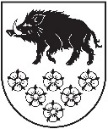 LATVIJAS REPUBLIKAKANDAVAS NOVADA DOMEDārza iela 6, Kandava, Kandavas novads, LV – 3120, Reģ. Nr.90000050886, Tālrunis 631 82028, fakss 631 82027, e-pasts: dome@kandava.lvKandavāAPSTIPRINĀTSKandavas novada domes sēdē2020.gada 24.septembrī ( protokols Nr.16    2.§)Kandavas novada domes saistošie noteikumi Nr. 22 “ Grozījumi Kandavas novada domes 2020.gada 30.janvāra saistošajos  noteikumos” Nr. 1 „2020.gada pamatbudžets ”Izdoti saskaņā ar likuma „Par pašvaldībām” 21.panta pirmās daļas 2.punktu un 46.pantu                   2020 / visas struktūrvienības /pamatbudžets/ visas valdības funkcijas/ visi projektiKandavas novada domes priekšsēdētāja  (personiskais paraksts)   Inga PriedeRādītāju nosaukumiBudžeta kategoriju kodiApstiprināts 2020. gadamGrozījumi (+/-)Precizētais 2020.gada plānsRādītāju nosaukumiBudžeta kategoriju kodiEUREUREURI IEŅĒMUMI - kopā9 637 018666 35310 303 37112345IENĀKUMA NODOKĻI1.0.0.0.3 576 82203 576 822Ieņēmumi no iedzīvotāju ienākuma nodokļa1.1.0.0.3 576 82203 576 822Iedzīvotāju ienākuma nodoklis1.1.1.0.3 576 82203 576 822Saņemts no Valsts kases sadales konta iepriekšējā gada nesadalītais iedzīvotāju ienākuma nodokļa atlikums1.1.1.1.63 086063 086Saņemts no Valsts kases sadales konta pārskata gadā ieskaitītais iedzīvotāju ienākuma nodoklis1.1.1.2.3 513 73603 513 736PĀRĒJIE NENODOKĻU IEŅĒMUMI12.0.0.0.6 67906 679Dažādi nenodokļu ieņēmumi12.3.0.0.6 67906 679Citi dažādi nenodokļu ieņēmumi12.3.9.0.6 67906 679Piedzītie un labprātīgi atmaksātie līdzekļi12.3.9.3.4 28404 284Pārējie dažādi nenodokļu ieņēmumi, kas nav iepriekš klasificēti šajā klasifikācijā12.3.9.9.2 39502 395Ieņēmumi no valsts (pašvaldību) īpašuma iznomāšanas, pārdošanas un no nodokļu pamatparāda kapitalizācijas13.0.0.0.148 1100148 110Ieņēmumi no ēku un būvju īpašuma pārdošanas13.1.0.0.29 010029 010Ieņēmumi no zemes, meža īpašuma pārdošanas13.2.0.0.25 000025 000Ieņēmumi no zemes īpašuma pārdošanas13.2.1.0.25 000025 000Ieņēmumi no valsts un pašvaldību kustamā īpašuma un mantas realizācijas13.4.0.0.94 100094 100Ieņēmumi no kustamās mantas realizācijas (muzejs)13.4.0.1.4000400Ieņēmumi no kustamās mantas realizācijas (TIC)13.4.0.2.3 70003 700Ieņēmumi no kustamās mantas realizācijas (pārējie)13.4.0.9.90 000090 000No valsts budžeta daļēji finansēto atvasināto publisko personu un budžeta nefinansēto iestāžu transferti17.0.0.0.2 88002 880Pašvaldību saņemtie transferti no valsts budžeta daļēji finansētām atvasinātām publiskām personām un no budžeta nefinansētām iestādēm17.2.0.0.2 88002 880Valsts budžeta transferti18.0.0.0.4 600 051666 2285 266 279Pašvaldību saņemtie transferti no valsts budžeta18.6.0.0.4 600 051666 2285 266 279Pašvaldību saņemtie valsts budžeta transferti18.6.2.0.1 906 365661 1482 567 513Pašvaldību no valsts budžeta iestādēm saņemtie transferti Eiropas Savienības politiku instrumentu un pārējās ārvalstu finanšu palīdzības līdzfinansētajiem projektiem (pasākumiem)18.6.3.0.191 2305 080196 310Pašvaldību budžetā saņemtā dotācija no pašvaldību finanšu izlīdzināšanas fonda18.6.4.0.2 502 45602 502 456Pašvaldību budžetu transferti19.0.0.0.358 3350358 335Pašvaldību saņemtie transferti no citām pašvaldībām19.2.0.0.358 3350358 335Iestādes ieņēmumi21.0.0.0.305 339125305 464Ieņēmumi no iestāžu sniegtajiem maksas pakalpojumiem un citi pašu ieņēmumi21.3.0.0.305 339125305 464Maksa par izglītības pakalpojumiem21.3.5.0.50 537050 537Mācību maksa21.3.5.1.40 950040 950Pārējie ieņēmumi par izglītības pakalpojumiem (auto apm., PIIC pak.-nelicenzētās programmas)21.3.5.9.9 58709 587Ieņēmumi par nomu un īri21.3.8.0.153 0470153 047Ieņēmumi par telpu nomu21.3.8.1.40 131040 131Ieņēmumi par viesnīcu pakalpojumiem21.3.8.2.18 080018 080Ieņēmumi no kustamā īpašuma iznomāšanas21.3.8.3.1 20001 200Ieņēmumi par zemes nomu21.3.8.4.43 000043 000Pārējie ieņēmumi par nomu un īri21.3.8.9.50 636050 636Ieņēmumi par pārējiem sniegtajiem maksas pakalpojumiem21.3.9.0.101 755125101 880Ieņēmumi no pacientu iemaksām un sniegtajiem rehabilitācijas un ārstniecības pakalpojumiem21.3.9.2.4 35004 350Ieņēmumi par biļešu realizāciju21.3.9.3.23 115023 115Ieņēmumi par komunālajiem pakalpojumiem21.3.9.4.48 389048 389Citi ieņēmumi par maksas pakalpojumiem21.3.9.9.25 90112526 026ĪPAŠUMA NODOKĻI4.0.0.0.608 4250608 425Nekustamā īpašuma nodoklis4.1.0.0.608 4250608 425Nekustamā īpašuma nodoklis par zemi4.1.1.0.524 9630524 963Nekustamā īpašuma nodokļa par zemi kārtējā saimnieciskā gada ieņēmumi4.1.1.1.469 9630469 963Nekustamā īpašuma nodokļa par zemi iepriekšējo gadu parādi4.1.1.2.55 000055 000Nekustamā īpašuma nodoklis par ēkām4.1.2.0.51 412051 412Nekustamā īpašuma nodokļa par ēkām kārtējā gada maksājumi4.1.2.1.43 412043 412Nekustamā īpašuma nodokļa par ēkām parādi par iepriekšējiem gadiem4.1.2.2.8 00008 000Nekustamā īpašuma nodoklis par mājokļiem4.1.3.0.32 050032 050Nekustamā īpašuma nodokļa par mājokļiem kārtējā saimnieciskā gada ieņēmumi4.1.3.1.25 050025 050Nekustamā īpašuma nodokļa par mājokļiem parādi par iepriekšējiem gadiem4.1.3.2.7 00007 000NODOKĻI PAR PAKALPOJUMIEM UN PRECĒM5.0.0.0.25 000025 000Nodokļi un maksājumi par tiesībām lietot atsevišķas preces5.5.0.0.25 000025 000Dabas resursu nodoklis5.5.3.0.25 000025 000Dabas resursu nodoklis par dabas resursu ieguvi un vides piesārņošanu5.5.3.1.25 000025 000VALSTS (PAŠVALDĪBU) NODEVAS UN KANCELEJAS NODEVAS9.0.0.0.5 37705 377Valsts nodevas, kuras ieskaita pašvaldību budžetā9.4.0.0.3 17703 177Valsts nodeva par apliecinājumiem un citu funkciju pildīšanu bāriņtiesās9.4.2.0.2 10002 100Valsts nodevas par laulības reģistrāciju, civilstāvokļa akta reģistra ieraksta aktualizēšanu vai atjaunošanu un atkārtotas civilstāvokļa aktu reģistrācijas apliecības izsniegšanu9.4.5.0.8770877Pārējās valsts nodevas, kuras ieskaita pašvaldību budžetā9.4.9.0.2000200Pašvaldību nodevas9.5.0.0.2 20002 200Pašvaldības nodeva par domes izstrādāto oficiālo dokumentu un apliecinātu to kopiju saņemšanu9.5.1.1.70070Pašvaldības nodeva par tirdzniecību publiskās vietās9.5.1.4.1300130Pašvaldības nodeva par būvatļaujas izdošanu vai būvniecības ieceres akceptu9.5.2.1.1 50001 500Pārējās nodevas, ko uzliek pašvaldības9.5.2.9.5000500II IZDEVUMI - kopā9 807 978736 68210 544 66012345Izdevumi atbilstoši funkcionālajām kategorijāmIzdevumi atbilstoši funkcionālajām kategorijāmIzdevumi atbilstoši funkcionālajām kategorijāmIzdevumi atbilstoši funkcionālajām kategorijāmIzdevumi atbilstoši funkcionālajām kategorijāmVispārējie valdības dienesti01.000687 0050687 005Sabiedriskā kārtība un drošība03.000200 419800201 219Ekonomiskā darbība04.000889 38876 929966 317Vides aizsardzība05.000328 7360328 736Teritoriju un mājokļu apsaimniekošana06.0001 079 142-13 2861 065 856Atpūta, kultūra un reliģija08.0001 042 651-3281 042 323Izglītība09.0004 663 969666 6725 330 641Sociālā aizsardzība10.000916 6685 895922 563Izdevumi atbilstoši ekonomiskajām kategorijāmIzdevumi atbilstoši ekonomiskajām kategorijāmIzdevumi atbilstoši ekonomiskajām kategorijāmIzdevumi atbilstoši ekonomiskajām kategorijāmIzdevumi atbilstoši ekonomiskajām kategorijāmAtlīdzība10005 289 458645 1365 934 594Atalgojums11004 183 203519 1404 702 343Darba devēja valsts sociālās apdrošināšanas obligātās iemaksas, pabalsti un kompensācijas12001 106 255125 9961 232 251Preces un pakalpojumi20003 055 11722 7483 077 865Mācību, darba un dienesta komandējumi, darba braucieni210035 911-1 52034 391Pakalpojumi22002 505 9145 8132 511 727Krājumi, materiāli, energoresursi, preces, biroja preces un inventārs, kurus neuzskaita kodā 50002300482 10518 455500 560Izdevumi periodikas iegādei bibliotēku krājumiem24006 20906 209Budžeta iestāžu nodokļu, nodevu un sankciju maksājumi250024 978024 978Subsīdijas un dotācijas300063 940063 940Subsīdijas un dotācijas komersantiem, biedrībām, nodibinājumiem un fiziskām personām320063 940063 940Procentu izdevumi400031 585031 585Pārējie procentu maksājumi430031 585031 585Pamatkapitāla veidošana5000869 91773 805943 722Nemateriālie ieguldījumi51005 714-3 6302 084Pamatlīdzekļi, ieguldījuma īpašumi un bioloģiskie aktīvi5200864 20377 435941 638Sociāla rakstura maksājumi un kompensācijas6000271 780543272 323Pensijas un sociālie pabalsti naudā6200152 373815153 188Sociālie pabalsti natūrā63002 40002 400Pārējie klasifikācijā neminētie maksājumi iedzīvotājiem natūrā un kompensācijas6400117 007-272116 735Transferti, uzturēšanas izdevumu transferti, pašu resursu maksājumi, starptautiskā sadarbība7000226 181-5 550220 631Pašvaldību transferti un uzturēšanas izdevumu transferti7200226 181-5 550220 631III Ieņēmumu pārsniegums (+) deficīts (-) (I - II)-170 960-70 329-241 289IV FINANSĒŠANA - kopā170 96070 329241 28912345Naudas līdzekļi un noguldījumi (bilances aktīvā)F20010000934 1910934 191Naudas līdzekļiF2101000017017Pieprasījuma noguldījumi (bilances aktīvā)F22010000934 1740934 174AizņēmumiF40020000-568 80570 329-498 476Saņemtie aizņēmumiF40020010152 21650 610202 826Saņemto aizņēmumu atmaksaF40322220721 021-19 719701 302Akcijas un cita līdzdalība  pašu kapitālāF50010000-194 4260-194 426Akcijas un cita līdzdalība komersantu pašu kapitālā, neskaitot kopieguldījumu fondu akcijas, un ieguldījumi starptautisko organizāciju kapitālāF55010023194 4260194 426